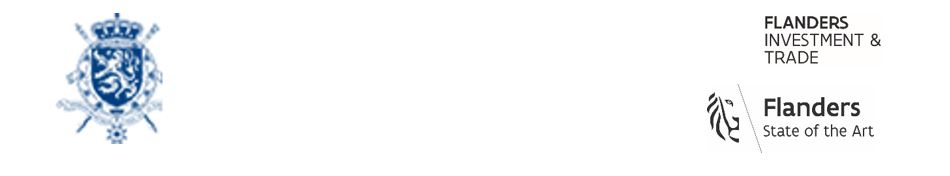 PROGRAMInvest in Flanders - seminář pro startupové firmy17/05/201710:30		Uvítání v rezidenci belgického velvyslance v PrazeZahajovací řeč pana velvyslance Grégoira VardakiseÚvodní slovo Flanders Investment & Trade, Markéta BorůvkováPrezentace, Marc Van Gastel, Head of Department Invest FIT agencyPrezentace, Marc Demil, Federal Public Service Finance, Fiscal department for foreign investments12:00 		„Walking lunch“ pořádaný velvyslancemFITFlanders Investment & Trade je vládní agentura, která trvale podporuje mezinárodní obchod mezi společnostmi založenými ve Flandrech a zahraničními podniky.Flanders Investment & Trade Vám pomůže navázat kontakty s vlámskými podniky v jakémkoliv oboru, které hledáte. Patří sem nejen produkty nebo služby,  ale také různé druhy obchodních vztahů, od společných podniků po přesun technologií.Flanders Investment & Trade posiluje také vlámskou pozici jako bránu investorům pro vstup do Evropy. 